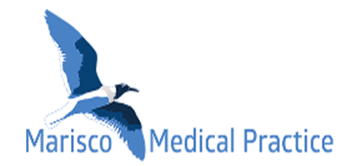 Candidate Privacy NoticeVersion:	2.5 Date: 09/01/2023Marisco Medical Practice (The Practice)Data Protection Privacy Notice for Candidates applying for workIntroduction:This privacy notice lets you know what happens to any personal data that you give to us, or any that we may collect from or about you. This privacy notice applies to personal information processed by or on behalf of the practice. This Notice explainsWho we are, how we use your information and our Data Protection OfficerWhat kinds of personal information about you do we process? What are the legal grounds for our processing of your personal information (including when we share it with others)? What should you do if your personal information changes? For how long your personal information is retained by us? What are your rights under data protection laws? The UK General Data Protection Regulation (UK GDPR) became law on 24th May 2016. This is a regulation on the protection of confidential and sensitive information. It entered into force in the UK on the 25th May 2018, repealing the Data Protection Act (1998), being supplemented by the Data Protection Act 2018. For the purpose of applicable data protection legislation (including but not limited to the UK General Data Protection Regulation (Regulation (UK) 2016/679) (the "UKGDPR"), and the Data Protection Act 2018 the practice responsible for your personal data is Marisco Medical Practice].This Notice describes how we collect, use and process your personal data, and how, in doing so, we comply with our legal obligations to you. Your privacy is important to us, and we are committed to protecting and safeguarding your data privacy rightsThis Privacy Policy applies to the personal data collected from Candidates applying for roles within the practice.How we use your information and the law.Marisco Medical Practice will be what’s known as the ‘Controller’ of the personal data you provide to us. Upon commencement of employment with the company you will be asked to supply the following personal information:Name, address, telephone numbers, email address, date of birth, national insurance number, bank details, emergency contact information and health information.The information that we ask you to provide to the company is required by the business for the following reasons:In order for us review your applicationIn order for us to contact you for interview detailsComply with appropriate Employment lawTo ensure that we can provide any reasonable adjustments as necessary We ask that you provide ID for copying to comply with our responsibilities as an employer under section 8 of the Asylum and Immigration Act 1996. Throughout the application process we will collect data and add to your file i.e. interview scores etcHow do we lawfully use your data?We need to know your personal, sensitive and confidential data in order to Employ you, under the General Data Protection Regulation we will be lawfully using your information in accordance with: - Article 6, (b) Necessary for performance of/entering into contract with you Article 9(2) (b) Necessary for controller to fulfil employment rights or obligations in employment.This Privacy Notice applies to the personal data of our Candidates.How do we maintain the confidentiality of your records?  We are committed to protecting your privacy and will only use information collected lawfully in accordance with: Data Protection Act 2018 The UK General Data Protection Regulation 2016Human Rights Act 1998 Common Law Duty of Confidentiality NHS Codes of Confidentiality, Information Security and Records Management We will only ever use or pass on information about you if others who have a genuine need for it. We will not disclose your information to any third party without your permission unless there are exceptional circumstances (i.e. life or death situations), where the law requires information to be passed on.Our practice policy is to respect the privacy of our candidates and to maintain compliance with the UK General Data Protection Regulation (UK GDPR) and all UK specific Data Protection Requirements. Our policy is to ensure all personal data related to our candidates will be protected. All employees and sub-contractors engaged by our practice are asked to sign a confidentiality agreement. The practice will, if required, sign a separate confidentiality agreement if the client deems it necessary.  If a sub-contractor acts as a data processor for Marisco Medical Practice an appropriate contract (art 24-28) will be established for the processing of your information.In Certain circumstances you may have the right to withdraw your consent to the processing of data. Please contact the Data Protection Officer in writing if you wish to withdraw your consent.  If some circumstances we may need to store your data after your consent has been withdrawn to comply with a legislative requirement.Where do we store your information electronically?All the personal data we process is processed by our candidates in the UK however for the purposes of IT hosting and maintenance this information may be located on servers within the European Union. No 3rd parties have access to your personal data unless the law allows them to do so and appropriate safeguards have been put in place.  We have a Data Protection regime in place to oversee the effective and secure processing of your personal and or special category (sensitive, confidential) data. Who are our partner organisations? We may also have to share your information, subject to strict agreements on how it will be used, with the following organisations; • NHS Commissioning Support Units • Clinical Commissioning Groups • NHS England (NHSE) and NHS Digital (NHSD) • Local Authorities • CQC• Private Sector Providers providing employment services• Other ‘data processors’ which you will be informed of You will be informed who your data will be shared with and in some cases asked for consent for this happen when this is required.We may also use external companies to process personal information, such as for archiving purposes. These companies are bound by contractual agreements to ensure information is kept confidential and secure.  All employees and sub-contractors engaged by our practice are asked to sign a confidentiality agreement. If a sub-contractor acts as a data processor for Marisco Medical Practice an appropriate contract (art 24-28) will be established for the processing of your information.How long will we store your information?We are required under UK tax law to keep your information and data for the full retention periods as specified by the UK Employment legislation as belowHow can you access, amend move the personal data that you have given to us?Even if we already hold your personal data, you still have various rights in relation to it. To get in touch about these, please contact us. We will seek to deal with your request without undue delay, and in any event in accordance with the requirements of any applicable laws. Please note that we may keep a record of your communications to help us resolve any issues which you raise.Right to object: If we are using your data because we deem it necessary for our legitimate interests to do so, and you do not agree, you have the right to object. We will respond to your request within 30 days (although we may be allowed to extend this period in certain cases). Generally, we will only disagree with you if certain limited conditions apply.Right to withdraw consent: Where we have obtained your consent to process your personal data for certain activities (for example for a research project), or consent to market to you, you may withdraw your consent at any time.Right to erasure: In certain situations (for example, where we have processed your data unlawfully), you have the right to request us to "erase" your personal data. We will respond to your request within 30 days (although we may be allowed to extend this period in certain cases) and will only disagree with you if certain limited conditions apply.If we do agree to your request, we will delete your data but will generally assume that you would prefer us to keep a note of your name on our register of individuals who would prefer not to be contacted. That way, we will minimise the chances of you being contacted in the future where your data are collected in unconnected circumstances. If you would prefer us not to do this, you are free to say so.Right of data portability: If you wish, you have the right to transfer your data from us to another data controller. Access to your personal information  Data Subject Access Requests (DSAR): You have a right under the Data Protection legislation to request access to view or to obtain copies of what information the surgery holds about you and to have it amended should it be inaccurate. To request this, you need to do the following: • Your request should be made in writing to the Practice • There is no charge to have a copy of the information held about you • We are required to respond to you within one month  What should you do if your personal information changes?You should tell us so that we can update our records please contact the Practice Manager as soon as any of your details change, this is especially important for changes of address or contact details (such as your mobile phone number), the practice will from time to time ask you to confirm that the information we currently hold is accurate and up-to-date.Objections / Complaints Should you have any concerns about how your information is managed at the Surgery, please contact the GP Practice Manager or the Data Protection Officer as above. If you are still unhappy following a review by the GP practice, you have a right to lodge a complaint with a supervisory authority: You have a right to complain to the UK supervisory Authority as below.Information Commissioner:Wycliffe houseWater LaneWilmslowCheshire  SK9 5AFTel: 	01625 545745https://ico.org.uk/If you are happy for your data to be extracted and used for the purposes described in this privacy notice, then you do not need to do anything.  If you have any concerns about how your data is shared, then please contact the Practice Data Protection Officer.  If you would like to know more about your rights in respect of the personal data we hold about you, please contact the Data Protection Officer as below. Data Protection Officer:The Practice Data Protection Officer is Paul Couldrey of PCIG Consulting Limited. Any queries in regard to Data Protection issues should be addressed to him at: -Email: 	Couldrey@me.comPostal: 	PCIG Consulting Limited		7 Westacre Drive		Quarry Bank		Dudley		West Midlands		DY5 2EEChanges:It is important to point out that we may amend this Privacy Notice from time to time.  If you are dissatisfied with any aspect of our Privacy Notice, please contact the Practice Data Protection Officer.Business Function Examples of documents Retention PeriodTraining records Current year plus 2 yearsCandidate application forms/CVs and archiving documentation (of applicants who aren’t successful)6 months post-date of recruitment decisionDBS data 6 months post-date of check